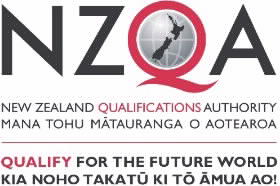 AUTHENTICITY DECLARATIONNZ Scholarship DanceDeclarationCANDIDATEThis work presented for assessment is my own. I have included references to all external sources. Candidate name:NSN number:School name:School no:Signature:Date: